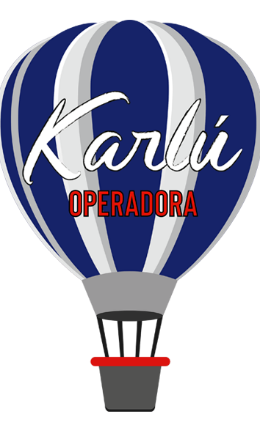 Circuito Básico 4 nochesChihuahua/Creel/Barrancas/ChihuahuaSalidas martes, jueves, viernes y domingoDía 1 ChihuahuaLlegada al aeropuerto de Chihuahua y traslado a su hotelTour de Ciudad si su vuelo llega antes de las 14:00 hrs (Palacio de Gobierno, Quinta Gameros, y Museo de la Revolución. Los museos están cerrados los lunes. No Incluye admisiones) o a su regreso. Alojamiento incluido Día 2 Chihuahua/Creel07:30  Salida por carretera de Chihuahua11:30  Llegada a Creel. Traslado a su hotel13:30  Tour a Lago de Arareko, misión de San Ignacio, valle de los hongos y las ranas y cueva		habitada. Cena. Alojamiento incluidoDía 3 Creel/Divisadero BarrancasTraslado a la estación de Ferromex en Creel 07:30   Salida del Chepe Express Turista09:25   Llegada a la estación Divisadero. Traslado a su hotel en Posada Barrancas, Comida, Caminata guiada por los miradores. Cena. Alojamiento incluidoDía 4 Divisadero Barrancas/ChihuahuaDesayuno. Recomendamos tomar un tour al Parque de Aventuras12:00  Salida de Posada Barrancas por carretera17:00  Llegada a Chihuahua. Traslado a su hotel. Alojamiento Día 5 Chihuahua/Fin de ServiciosTraslado al aeropuerto de Chihuahua (dependiendo de la hora de su vuelo)Hoteles participantes:Chihuahua: Quality Inn, City Express Plus, Hampton Inn, Plaza Chihuahua, One y MicrotelPosada Barrancas: Barrancas del Cobre RanchoCreel: Parador del Alma, Cascada Inn y Paraje Santa CruzPrecios por Persona en moneda nacional:Tarifas cotizadas con el Chepe Express en clase Turista para la clase Ejecutiva y Primera aplica suplementoMenor aplica de 2 a 11 años de edadPrecios válidos hasta el 31 de diciembre 2020Tarifas e itinerarios sujetas a cambio sin previo avisoHorarios AproximadosLos Traslados y tours son en servicios compartidosLos hoteles del destino son rústicos*Pregunta por nuestro servicio terrestre CUU-CRL por campos Menonitas y suplemento de hoteles.El precio no Incluye:Vuelos e impuestosNotas:Las cotizaciones están sujetas a cambio al momento de confirmar los servicios por escrito.Los traslados regulares cuentan con horario preestablecido, sujetos a cambios sin previo aviso. Cualquier servicio NO utilizado, NO APLICA para reembolso.Tarifas sujetas a cambio y disponibilidad al momento de confirmar serviciosTarifa aplica para pago con transferencia bancaria o cheque Pagos con tarjeta de crédito visa o mc aplica cargo bancario de 3.5%SencilloDobleTripleCuádrupleMenor$22,902$12,760$11,654$11,314$5,912